Załącznik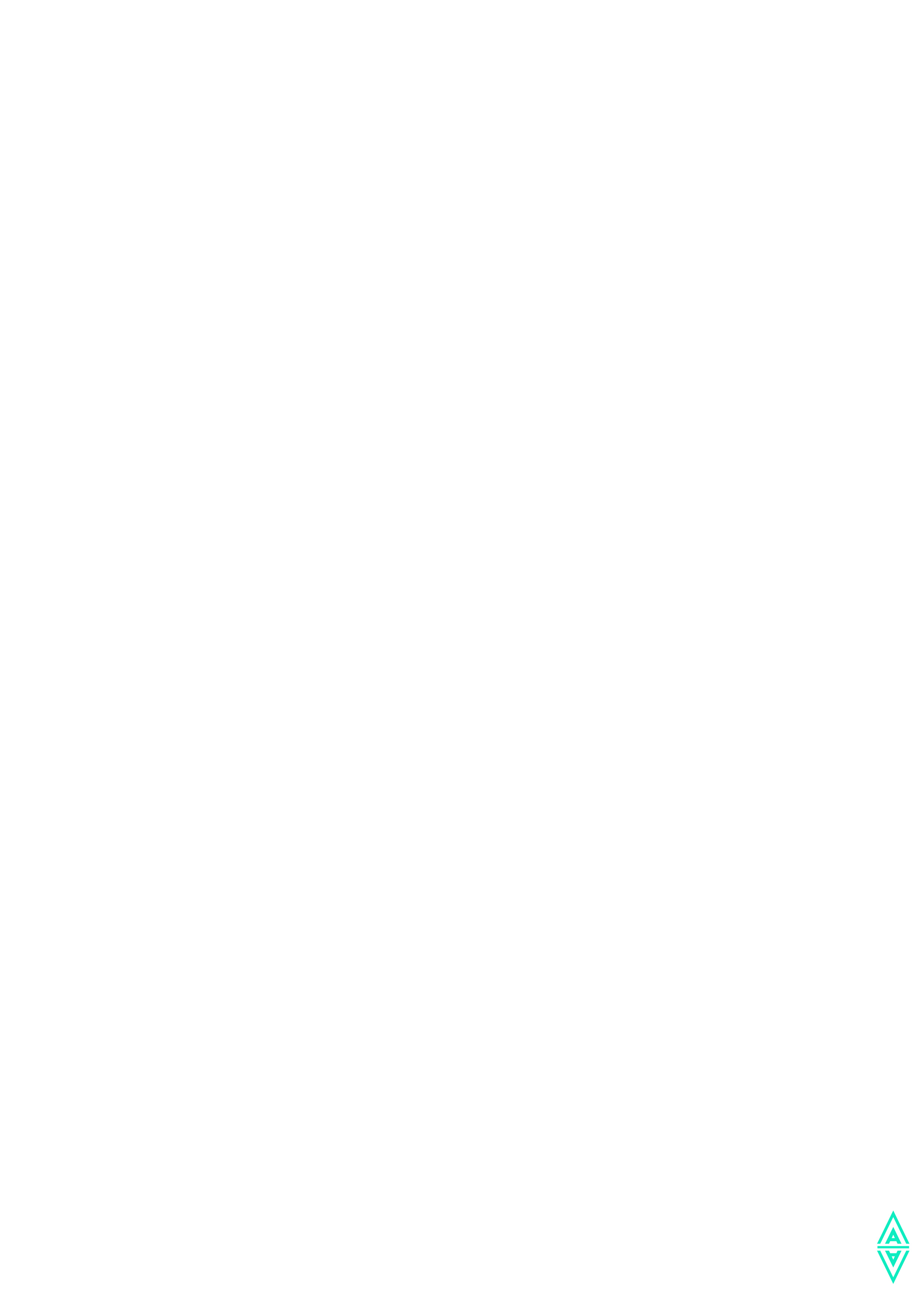 do Regulaminu Nagrody                                                                                Nagrody Jana Rodowicza „Anody”FORMULARZ ZGŁOSZENIOWYo przyznanie Nagrody im. Jana Rodowicza „Anody”edycja VIrok 2016I Informacje dotyczące osoby zgłaszanej:Dane osoby zgłaszanejImię i nazwisko: ....................................................................................................................................... 
Adres: ................................................................................................................................................................................................................................................................................Telefon:  ........................................................................................................................................e-mail:........................................................................................................................................
Wiek:………………………………………Zawód:…………………………………..Wykształcenie:………………………………….Kategoria: Całokształt dokonań oraz postawa życiowa stanowiąca wzór 
do naśladowania dla młodych pokoleńDzieło / Inicjatywa / Postawa społeczna stanowiąca wzór do naśladowaniaWyjątkowy czyn (np. podjęcie błyskawicznej decyzji ratowania zagrożonego życia ludzkiego)Charakterystyka działalności kandydata: ......................................................................................................................................................................................................................................................................................................................................................................................................................................................................................................................................................................................................................................................................................................................................................................................................................................................................................................................................................................................................................................................................................................................................................................................................................................................................................................................................................................................................................................................................................................................................................................................................................................................................................................................................................................Uzasadnienie: ...................................................................................................................................................................................................................................................................................................................................................................................................................................................................................................................................................................................................................................................................................................................................................................................................................................................................................................................................................................................................................................................................................................................................................................................................................................................................................................................................................................................................................................................................................................................II Dane podmiotu / osoby  zgłaszającej1. Imię i nazwisko:........................................................................................................................................2. Adres i telefon:................................................................................................................................................................................................................................................................................3. Dane do kontaktu (telefon, mail): ................................................................................................................................................................................................................................................................................4. Nazwa instytucji i adres:........................................................................................................................................................................................................................................................................................................................................................................................................................5.  Relacja z kandydatem / kandydatką:Rodzina Znajomi Nieznajomi IIIWymagane 2 niezależne relacje / świadectwa działalności kandydata1. Imię, nazwisko, adres, dane kontaktowe (mail, telefon), relacja z kandydatem / kandydatką+ RELACJA………………………………………………………………………………………………………………………………………………………………………………………………………………………………………………………………………………………………………2. Imię, nazwisko, adres, dane kontaktowe (mail, telefon), relacja z kandydatem / kandydatką+ RELACJA……………………………………………………………………………………………………………………………………………………………………………………………………………………………………………………………………………………………IVOsoby  mogące udzielić dodatkowych rekomendacji 
(prosimy o podanie danych kontaktowych: telefon, e-mail).................................................................................................................................................................................................................................................................................................................Wyrażam zgodę na przetwarzanie moich danych osobowych zgodnie z Ustawą z dnia 29 sierpnia 1997 r. o ochronie danych osobowych (Dz. U. 
z 2002 r. Nr 101, poz. 926, z późn. zm.). ____________________________	           _________________________miejscowość i data	                podpis osoby zgłaszającej 
                            i pieczątka instytucjiIVSpis załączników:Np. rekomendacje, dyplomy, inne nagrody, podziękowania, artykuły prasowe, zdjęcia........................................................................................................................................................................................................................................................................................................................................................................................................................................................................................................................................................................................................................................................................................................................................................................................................................................................................................................................................................................................          Uwagi: Wypełniony formularz zgłoszeniowy należy dostarczyć do Muzeum Powstania Warszawskiego, ul. Grzybowska 79, 00-844 Warszawa  
do 30 listopada 2016 roku (decyduje data wpływu)